附件3：惠州市中医医院2023年第二批公开招聘聘用人员招聘报名二维码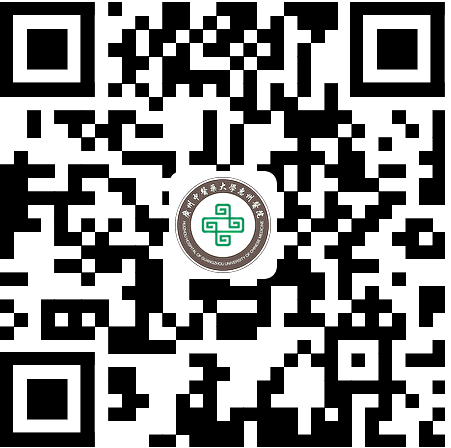 